SEVEN OAKS ELEMENTARY SCHOOL SECOND GRADE SUPPLY LIST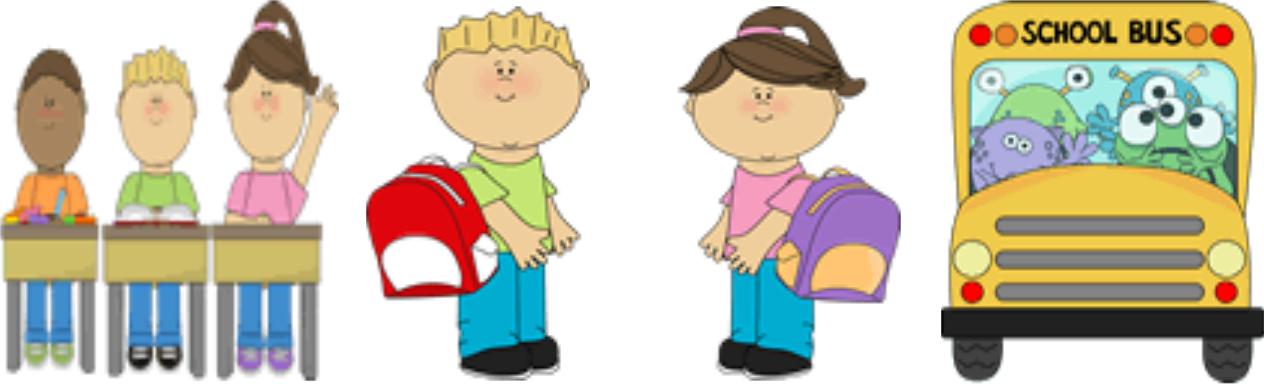 1 – 1” White vinyl clear view binder 4 double pocket folders WITH prongs (1 each: blue, yellow, orange, green)3 - Black Marble Composition Book, wide ruled2  - Wide Ruled 8X10.5 Filler Paper 120 Count 2 - 16 count Crayola crayons1 – 12 count Crayola colored pencils2 packages of #2 pencils, (sharpened preferred)8 Small Glue Sticks2 packages of baby wipes2 boxes of facial tissue2 – Pink Bevel Erasers1 – Fiskars 5” Sharp Scissors 2 - Fluorescent Yellow Highlighters1 – 8 Count Washable Markers2 - 4 count Expo dry erase markers 1 pencil box1 bottle of Elmer’s glue1 box of Ziploc bags sandwich 1 box of Ziploc bag gallon